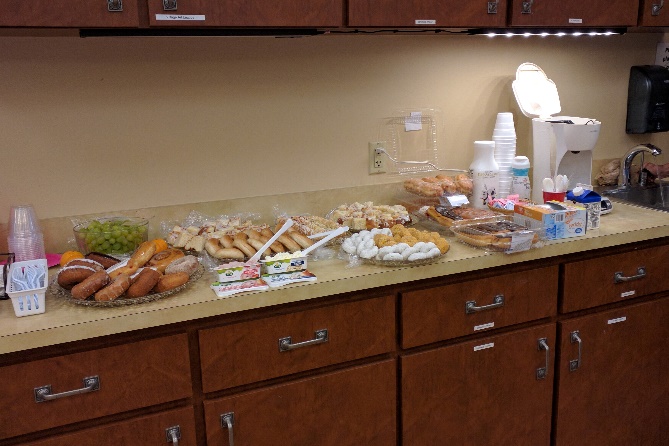 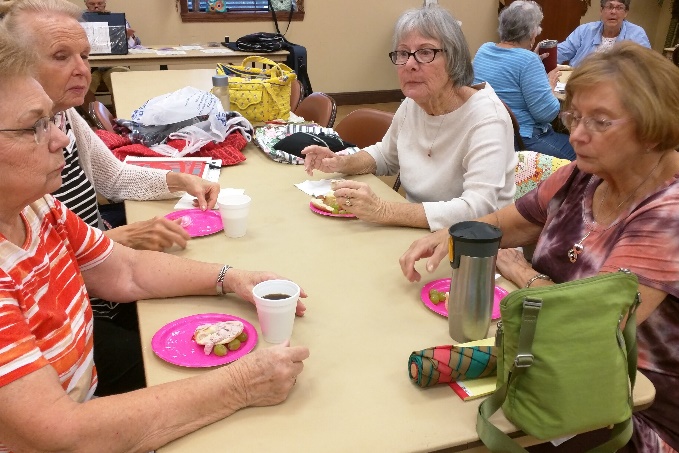 Beth’s Trapunto Demo – 3D Alaska panel and Bird Panel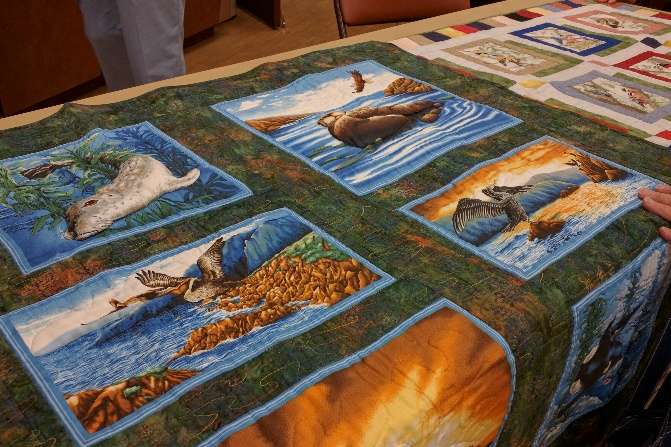 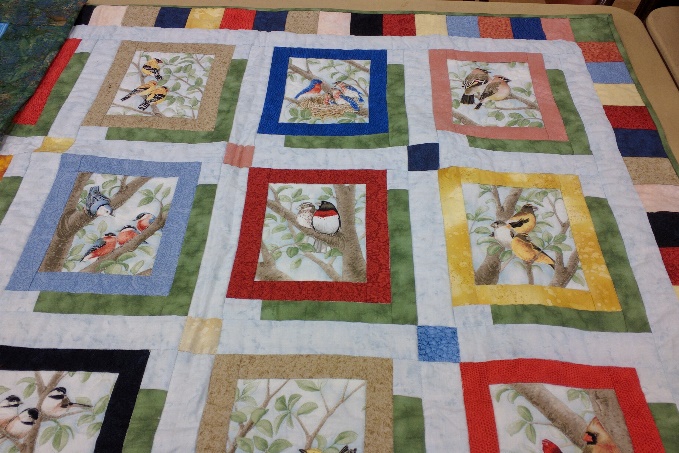 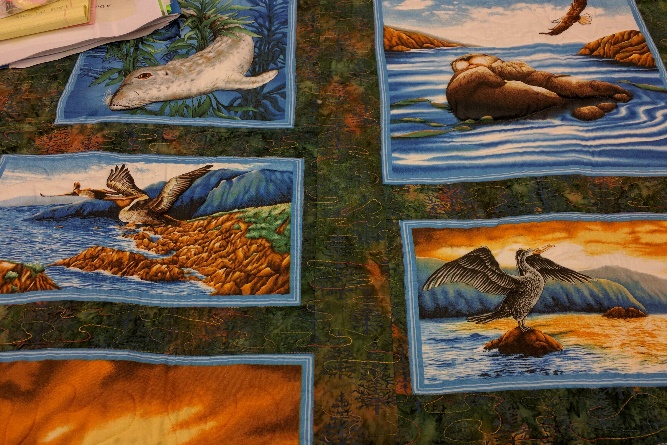 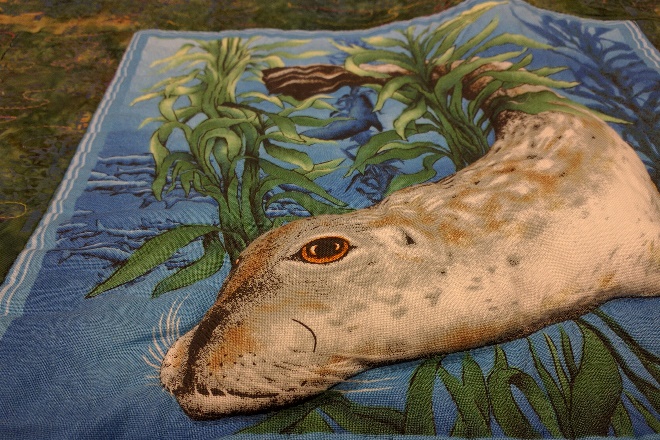 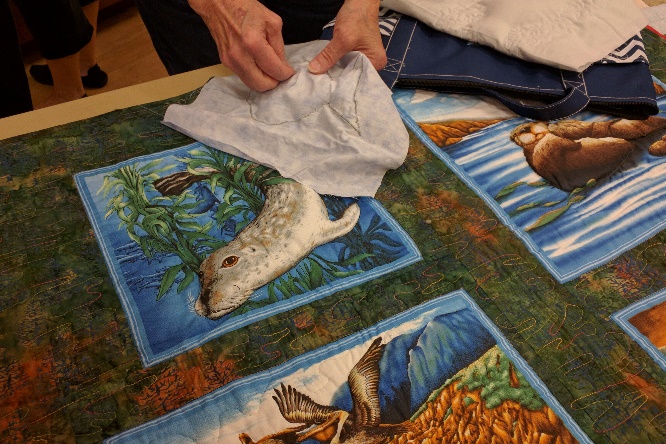 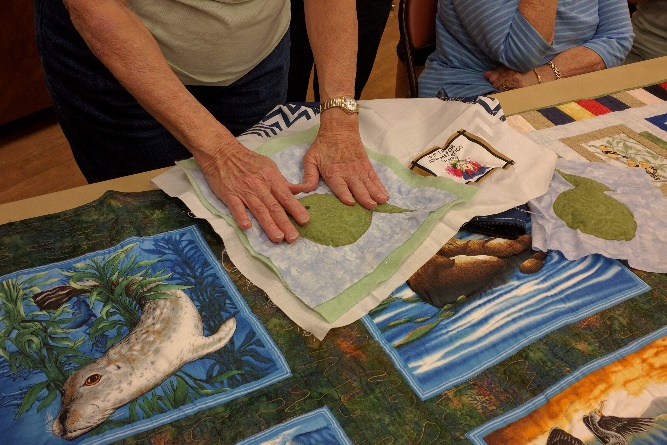 Lynn’s Jenny Doan Half and Half Block Demo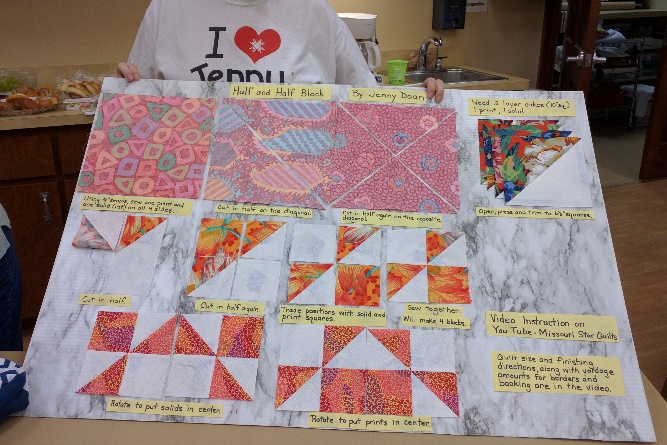 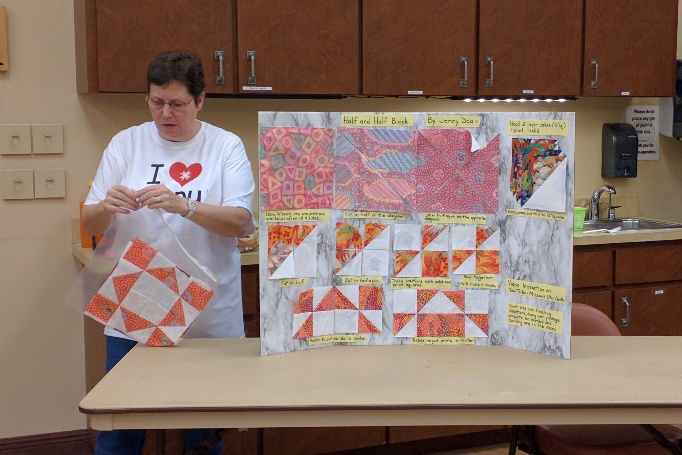 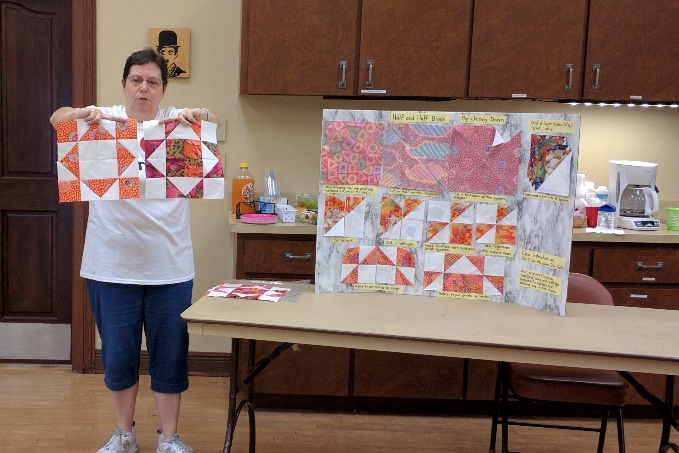 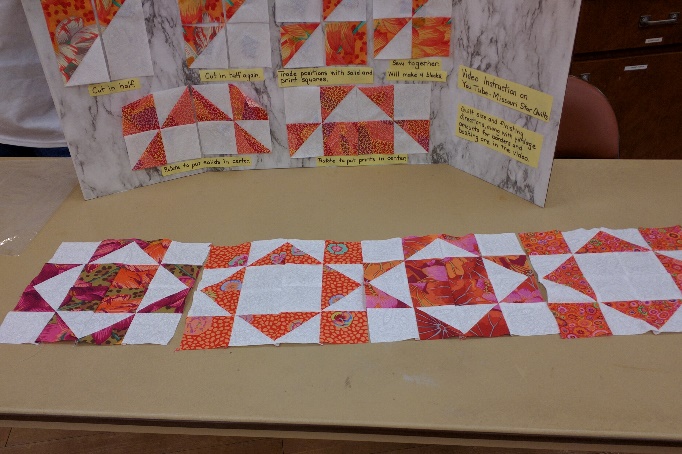 Suzanne (Piecemakers Member) Shrug Demo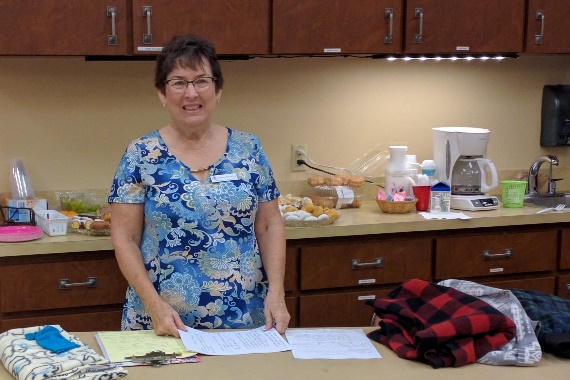 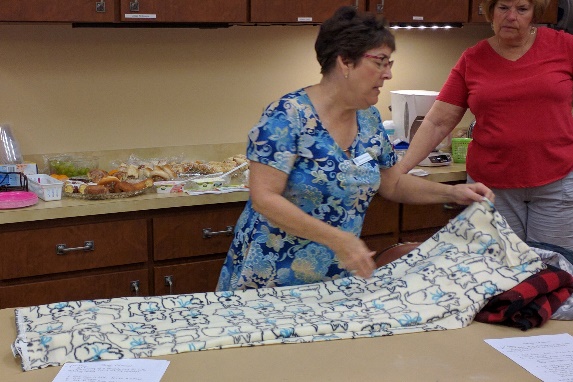 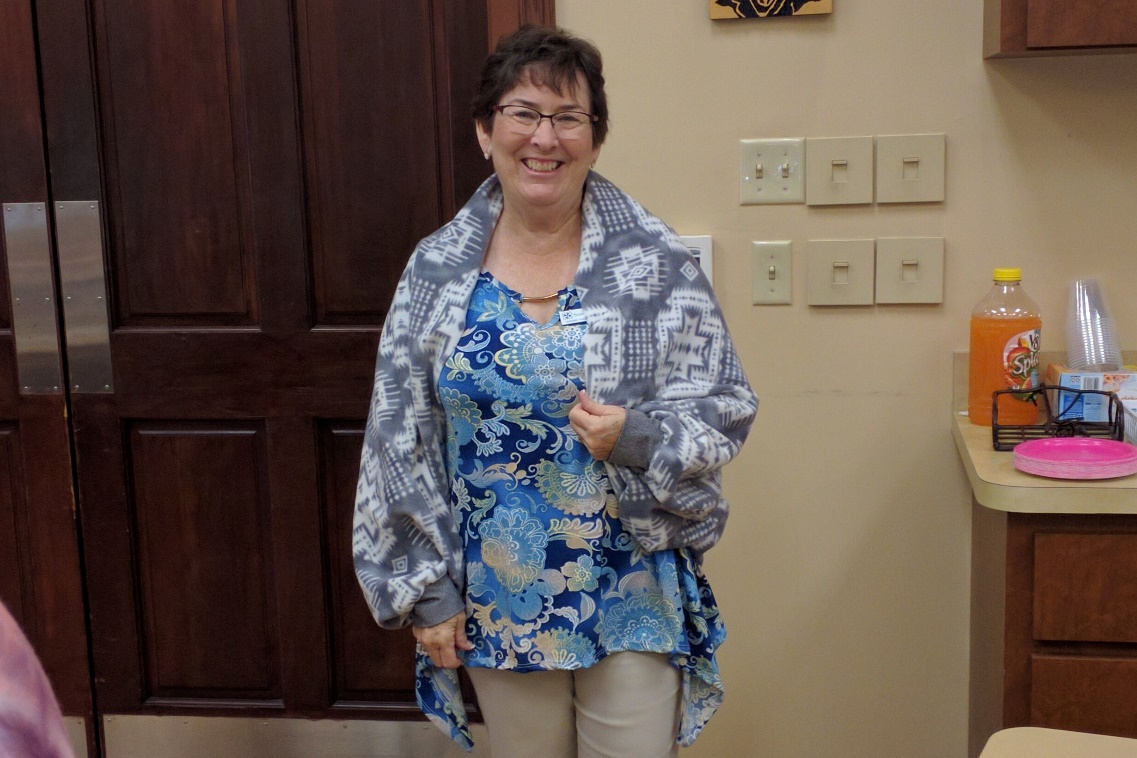 